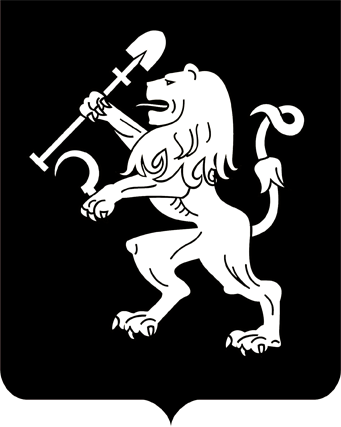 АДМИНИСТРАЦИЯ ГОРОДА КРАСНОЯРСКАПОСТАНОВЛЕНИЕО приватизации нежилых помещенийпо ул. Глинки, д. 23а, пом. 27, 32В соответствии с Федеральным законом от 21.12.2001 № 178-ФЗ «О приватизации государственного и муниципального имущества»,           решением Красноярского городского Совета от 21.12.2004 № 4-69         «О порядке и условиях приватизации муниципального имущества               в городе Красноярске», решением Красноярского городского Совета     депутатов от 11.10.2016 № 15-185 «Об утверждении прогнозного плана          (программы) приватизации муниципального имущества города Красноярска на 2017–2019 годы», распоряжением администрации города                   от 25.10.2016 № 324-р «Об утверждении Регламента взаимодействия    органов администрации города при организации и проведении торгов                по приватизации муниципального имущества», руководствуясь ст. 41, 58, 59 Устава города Красноярска,ПОСТАНОВЛЯЮ:1. Признать утратившим силу постановление администрации                 города от 28.03.2017 № 203 «О приватизации нежилых помещений по                       ул. Глинки, д. 23а, пом. 27, 32».2. Приватизировать нежилые помещения общей площадью                     75,0 кв. м, расположенные по адресу: г. Красноярск, ул. Глинки, д. 23а,              пом. 27, 32, путем продажи единым лотом на аукционе с открытой формой подачи предложений о цене в соответствии с перечнем согласно приложению.3. Установить начальную цену продажи нежилых помещений              на основании отчетов независимого оценщика в размере 1 313 000 (один миллион триста тринадцать тысяч) рублей, в том числе НДС, согласно приложению.4. Установить шаг аукциона в размере 5 процентов от начальной цены продажи нежилых помещений.5. Департаменту муниципального имущества и земельных отношений администрации города разместить настоящее постановление на официальном сайте администрации города, а также на официальном сайте Российской Федерации для размещения информации о проведении торгов, определенном Правительством Российской Федерации.6. Департаменту муниципального заказа администрации города разместить информационное сообщение о продаже помещений на официальном сайте администрации города, а также на официальном сайте Российской Федерации для размещения информации о проведении торгов, определенном Правительством Российской Федерации.7. Контроль за исполнением настоящего постановления возложить на исполняющего обязанности заместителя Главы города – руководителя департамента муниципального имущества и земельных отношений Несанова М.М.Глава города								  Э.Ш. Акбулатов13.09.2017№ 581